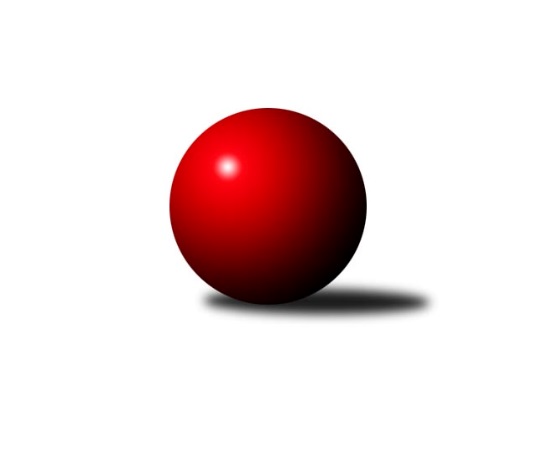 Č.4Ročník 2013/2014	1.11.2013Nejlepšího výkonu v tomto kole: 1633 dosáhlo družstvo: KK Lipník nad Bečvou ˝B˝Okresní přebor Nový Jičín 2013/2014Výsledky 4. kolaSouhrnný přehled výsledků:TJ Frenštát p.R. ˝B˝	- TJ Nový Jičín˝B˝	8:2	1534:1511		30.10.Kelč˝B˝	- TJ Spartak Bílovec˝B˝	4:6	1530:1568		31.10.TJ Zubří ˝B˝	- KK Lipník nad Bečvou ˝B˝	0:10	1567:1633		1.11.Tabulka družstev:	1.	KK Lipník nad Bečvou ˝B˝	4	3	0	1	32 : 8 	 	 1537	6	2.	TJ Zubří ˝B˝	4	3	0	1	28 : 12 	 	 1617	6	3.	TJ Frenštát p.R. ˝B˝	4	2	0	2	18 : 22 	 	 1433	4	4.	TJ Spartak Bílovec˝B˝	4	2	0	2	16 : 24 	 	 1512	4	5.	TJ Nový Jičín˝B˝	4	1	0	3	16 : 24 	 	 1463	2	6.	Kelč˝B˝	4	1	0	3	10 : 30 	 	 1436	2Podrobné výsledky kola:	 TJ Frenštát p.R. ˝B˝	1534	8:2	1511	TJ Nový Jičín˝B˝	Tomáš Hromada	 	 184 	 195 		379 	 2:0 	 371 	 	183 	 188		Jiří Plešek	Tomáš Binek	 	 189 	 203 		392 	 2:0 	 358 	 	173 	 185		Radek Chovanec	Miroslav Makový	 	 200 	 215 		415 	 2:0 	 387 	 	190 	 197		Ján Pelikán	Zdeněk Zouna	 	 165 	 183 		348 	 0:2 	 395 	 	199 	 196		Jan Schwarzerrozhodčí: Nejlepší výkon utkání: 415 - Miroslav Makový	 Kelč˝B˝	1530	4:6	1568	TJ Spartak Bílovec˝B˝	Tomáš Richtar	 	 207 	 197 		404 	 2:0 	 391 	 	188 	 203		Jaroslav Černý	Martin Jarábek	 	 179 	 172 		351 	 0:2 	 386 	 	206 	 180		Emil Rubač	Jan Mlčák	 	 190 	 210 		400 	 2:0 	 399 	 	184 	 215		Miloš Šrot	Marie Pavelková	 	 182 	 193 		375 	 0:2 	 392 	 	182 	 210		Antonín Fabíkrozhodčí: Nejlepší výkon utkání: 404 - Tomáš Richtar	 TJ Zubří ˝B˝	1567	0:10	1633	KK Lipník nad Bečvou ˝B˝	Roman Janošek	 	 199 	 194 		393 	 0:2 	 421 	 	210 	 211		Jaroslav Koppa	Jan Krupa ml.	 	 183 	 188 		371 	 0:2 	 387 	 	193 	 194		Jiří Kolář	Jiří Ondřej	 	 173 	 217 		390 	 0:2 	 406 	 	196 	 210		Vlastimila Kolářová	Jiří Křenek	 	 202 	 211 		413 	 0:2 	 419 	 	218 	 201		Jan Špalekrozhodčí: Nejlepší výkon utkání: 421 - Jaroslav KoppaPořadí jednotlivců:	jméno hráče	družstvo	celkem	plné	dorážka	chyby	poměr kuž.	Maximum	1.	Jan Krupa ml. 	TJ Zubří ˝B˝	407.50	280.5	127.0	4.7	3/3	(421)	2.	Jaroslav Pavlát 	TJ Zubří ˝B˝	407.00	275.0	132.0	5.0	2/3	(418)	3.	Roman Janošek 	TJ Zubří ˝B˝	405.50	286.8	118.8	8.3	2/3	(429)	4.	Jaroslav Koppa 	KK Lipník nad Bečvou ˝B˝	401.17	278.5	122.7	8.0	3/3	(430)	5.	Jaroslav Černý 	TJ Spartak Bílovec˝B˝	400.50	281.0	119.5	8.2	3/3	(416)	6.	Vlastimila Kolářová 	KK Lipník nad Bečvou ˝B˝	398.50	288.0	110.5	5.5	2/3	(406)	7.	Jiří Křenek 	TJ Zubří ˝B˝	397.83	280.3	117.5	4.3	3/3	(413)	8.	Jan Špalek 	KK Lipník nad Bečvou ˝B˝	397.17	281.0	116.2	7.2	3/3	(419)	9.	Antonín Fabík 	TJ Spartak Bílovec˝B˝	396.00	281.5	114.5	6.5	2/3	(400)	10.	Jan Mlčák 	Kelč˝B˝	392.00	282.8	109.3	7.8	2/3	(400)	11.	Jan Schwarzer 	TJ Nový Jičín˝B˝	385.33	271.5	113.8	11.0	3/3	(398)	12.	Jiří Petr 	TJ Frenštát p.R. ˝B˝	382.67	270.7	112.0	14.0	3/3	(402)	13.	Tomáš Binek 	TJ Frenštát p.R. ˝B˝	380.83	275.7	105.2	9.0	3/3	(415)	14.	Emil Rubač 	TJ Spartak Bílovec˝B˝	380.50	275.8	104.7	10.2	3/3	(429)	15.	Ján Pelikán 	TJ Nový Jičín˝B˝	378.00	268.5	109.5	10.0	2/3	(387)	16.	Miroslav Makový 	TJ Frenštát p.R. ˝B˝	377.83	274.7	103.2	8.5	3/3	(416)	17.	Miloš Šrot 	TJ Spartak Bílovec˝B˝	376.67	269.0	107.7	12.3	3/3	(408)	18.	Jiří Kolář 	KK Lipník nad Bečvou ˝B˝	370.00	265.7	104.3	9.7	3/3	(387)	19.	Marie Pavelková 	Kelč˝B˝	366.00	258.3	107.8	9.3	2/3	(375)	20.	Tomáš Richtar 	Kelč˝B˝	361.25	269.5	91.8	15.0	2/3	(404)	21.	Radek Chovanec 	TJ Nový Jičín˝B˝	358.33	260.3	98.0	10.3	3/3	(366)	22.	Jiří Plešek 	TJ Nový Jičín˝B˝	351.17	254.8	96.3	11.5	3/3	(371)	23.	Martin Jarábek 	Kelč˝B˝	345.50	256.2	89.3	14.3	3/3	(406)	24.	Tomáš Polášek 	TJ Nový Jičín˝B˝	341.00	256.0	85.0	17.0	2/3	(346)	25.	Tomáš Hromada 	TJ Frenštát p.R. ˝B˝	333.00	244.5	88.5	11.0	2/3	(379)	26.	Zdeněk Sedlář 	Kelč˝B˝	332.50	229.0	103.5	9.0	2/3	(339)	27.	Jiří Dvořák 	TJ Spartak Bílovec˝B˝	329.00	241.5	87.5	14.5	2/3	(344)	28.	Pavel Hedviček 	TJ Frenštát p.R. ˝B˝	292.00	221.0	71.0	21.0	2/3	(316)		Josef Šturma 	TJ Zubří ˝B˝	414.00	301.0	113.0	8.0	1/3	(414)		Jana Hrňová 	TJ Nový Jičín˝B˝	401.00	259.0	142.0	4.0	1/3	(401)		Štěpán Krůpa 	TJ Zubří ˝B˝	401.00	278.0	123.0	7.0	1/3	(401)		Jana Kulhánková 	KK Lipník nad Bečvou ˝B˝	391.00	274.0	117.0	8.0	1/3	(405)		Jiří Ondřej 	TJ Zubří ˝B˝	390.00	287.0	103.0	15.0	1/3	(390)		Ota Beňo 	TJ Spartak Bílovec˝B˝	380.00	276.0	104.0	13.0	1/3	(380)		Josef Chvatík 	Kelč˝B˝	368.00	246.0	122.0	10.0	1/3	(368)		Zdeněk Zouna 	TJ Frenštát p.R. ˝B˝	348.00	252.0	96.0	13.0	1/3	(348)		Ladislav Mandák 	KK Lipník nad Bečvou ˝B˝	301.00	222.0	79.0	15.0	1/3	(301)Sportovně technické informace:Starty náhradníků:registrační číslo	jméno a příjmení 	datum startu 	družstvo	číslo startu
Hráči dopsaní na soupisku:registrační číslo	jméno a příjmení 	datum startu 	družstvo	Program dalšího kola:5. kolo6.11.2013	st	17:00	TJ Frenštát p.R. ˝B˝ - Kelč˝B˝	6.11.2013	st	17:00	TJ Nový Jičín˝B˝ - TJ Zubří ˝B˝	7.11.2013	čt	17:00	KK Lipník nad Bečvou ˝B˝ - TJ Spartak Bílovec˝B˝	Nejlepší šestka kola - absolutněNejlepší šestka kola - absolutněNejlepší šestka kola - absolutněNejlepší šestka kola - absolutněNejlepší šestka kola - dle průměru kuželenNejlepší šestka kola - dle průměru kuželenNejlepší šestka kola - dle průměru kuželenNejlepší šestka kola - dle průměru kuželenNejlepší šestka kola - dle průměru kuželenPočetJménoNázev týmuVýkonPočetJménoNázev týmuPrůměr (%)Výkon2xJaroslav KoppaLipník B4212xMiroslav MakovýFrenštát B109.464152xJan ŠpalekLipník B4192xJaroslav KoppaLipník B108.864212xMiroslav MakovýFrenštát B4154xJan ŠpalekLipník B108.344192xJiří KřenekZubří B4131xJiří KřenekZubří B106.794131xVlastimila KolářováLipník B4061xTomáš RichtarKelč B106.124041xTomáš RichtarKelč B4042xJan MlčákKelč B105.07400